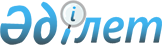 Об утверждении Правил исчисления банками второго уровня ставок вознаграждения при распространении информации о величинах вознаграждения по финансовым услугам
					
			Утративший силу
			
			
		
					Постановление Правления Агентства Республики Казахстан по регулированию и надзору финансового рынка и финансовых организаций от 9 января 2006 года N 2. Зарегистрировано в Министерстве юстиции Республики Казахстан 3 февраля 2006 года N 4078. Примечание РЦПИ: постановление утрачивает силу постановлением Правления Агентства РК по регулированию и надзору финансового рынка и финансовых организаций от 23 сентября 2006 года N 215 (порядок введения в действие см. п. 2)



      


Примечание РЦПИ: постановление утрачивает силу постановлением Правления Агентства РК по регулированию и надзору финансового рынка и финансовых организаций от 23 сентября 2006 года 


 N 215 


 (порядок введения в действие см. 


 п. 2 


).



      В целях реализации пункта 4 
 статьи 32 
 Закона Республики Казахстан "О банках и банковской деятельности в Республике Казахстан" Правление Агентства Республики Казахстан по регулированию и надзору финансового рынка и финансовых организаций (далее - Агентство) 

ПОСТАНОВЛЯЕТ:





      1. Утвердить прилагаемые Правила исчисления банками второго уровня ставок вознаграждения при распространении информации о величинах вознаграждения по финансовым услугам.




      2. Настоящее постановление вводится в действие 1 апреля 2006 года.




      3. Управлению защиты прав потребителей финансовых услуг (Усенбекова Л.Е.):



      1) совместно с Юридическим департаментом (Байсынов М.Б.) принять меры к государственной регистрации в Министерстве юстиции Республики Казахстан настоящего постановления;



      2) в десятидневный срок со дня государственной регистрации в Министерстве юстиции Республики Казахстан довести настоящее постановление до сведения заинтересованных подразделений Агентства, банков второго уровня и Объединения юридических лиц "Ассоциация



финансистов Казахстана".




      4. Отделу международных отношений и связей с общественностью (Пернебаев Т.Ш.) обеспечить публикацию настоящего постановления в средствах массовой информации Республики Казахстан.




      5. Контроль за исполнением настоящего постановления возложить на заместителя Председателя Агентства Бахмутову Е.Л.

      

Председатель





      Утверждены                           



      постановлением Правления Агентства   



      Республики Казахстан по              



      регулированию и надзору финансового  



      рынка и финансовых организаций       



      от 9 января 2006 года N 2            




 


Правила исчисления банками второго уровня ставок






вознаграждения при распространении информации о величинах






вознаграждения по финансовым услугам



      Настоящие Правила разработаны в соответствии с пунктом 4 
 статьи 32 
 Закона Республики Казахстан "О банках и банковской деятельности в Республике Казахстан" (далее - Закон о банках) и устанавливают порядок исчисления банками второго уровня (далее - банки) ставок вознаграждения в достоверном, годовом, эффективном, сопоставимом исчислении при распространении информации о величинах вознаграждения по финансовым услугам.



      Нормы настоящих Правил не распространяются на межбанковские займы и/или межбанковские депозиты.




 


Глава 1. Общие положения



      1. В настоящих Правилах используются следующие понятия:




      1) базовая номинальная ставка вознаграждения - годовая ставка вознаграждения, исходя из которой определяется величина годовой эффективной ставки вознаграждения;




      2) годовая эффективная ставка вознаграждения - ставка вознаграждения в достоверном, годовом, эффективном, сопоставимом исчислении по предоставляемым займам и/или привлекаемым депозитам, рассчитываемая в соответствии с методикой, установленной настоящими Правилами;




      3) депозит клиента, связанный с займом - депозит, который является обеспечением предоставляемого займа, либо наличие которого является обязательным по условиям договора займа;




      4) простая годовая ставка вознаграждения - ставка вознаграждения, которая применяется к начальной сумме депозита на протяжении всего срока привлечения депозита;




      5) финансовые услуги - предлагаемые банком услуги по предоставлению займов и/или привлечению депозитов.




 


Глава 2. Расчет годовой эффективной ставки вознаграждения



      2. При распространении информации о величинах вознаграждения по финансовым услугам, в том числе ее публикации, банки дополнительно указывают годовую эффективную ставку вознаграждения, порядок исчисления которой устанавливается настоящими Правилами. В случае



изменения значения годовой эффективной ставки вознаграждения в течение срока действия финансовой услуги при распространении информации, в том числе публикации, банки указывают: по предоставляемым займам - максимальное значение годовой эффективной ставки вознаграждения, по привлекаемым депозитам - минимальное значение годовой эффективной ставки вознаграждения.



      3. Годовая эффективная ставка вознаграждения рассчитывается банками по каждой предлагаемой финансовой услуге.



      4. Годовая эффективная ставка вознаграждения по предоставляемым займам рассчитывается на каждую дату оплаты вознаграждения или изменения ставки вознаграждения в следующем порядке:



      базовая номинальная ставка вознаграждения - по формуле:

                 j =[((s


f 


+ k)*(365/p) + L*(y-z))/(d-L)]*100

где:



j - базовая номинальная ставка вознаграждения в периоде начисления вознаграждения (в процентах);



s


f


 - фактическая сумма начисляемого вознаграждения за период;



k - сумма всех выплат клиента, включая разовые, за получение финансовой услуги и всех связанных с ней услуг банка за период начисления вознаграждения, за исключением сумм вознаграждения;



р - количество календарных дней в периоде начисления вознаграждения;



L - сумма депозитов клиента, связанных с данным займом;



y - средневзвешенная базовая номинальная ставка вознаграждения по аналогичным (по срокам и валюте) депозитам данной финансовой организации, не связанным с займами;



z - средневзвешенная базовая номинальная ставка вознаграждения по депозитам, связанным с данным займом;



d - часть суммы основного долга, на которую начисляется вознаграждение.



 



       годовая эффективная ставка вознаграждения - по формуле:

                  i = ([l+j/m]


m


-l)*100,

где:



i - годовая эффективная ставка вознаграждения в периоде начисления вознаграждения (в процентах);



j - базовая номинальная ставка вознаграждения в периоде начисления вознаграждения (в процентах);



m - количество периодов данной продолжительности в году.



      5. Годовая эффективная ставка вознаграждения по привлекаемым депозитам рассчитывается в следующем порядке:



      базовая номинальная ставка вознаграждения - по формуле:

                    j = m*((l+n*i


п


)


1/(m


*


n)


-l)*100,



где:



j - базовая номинальная ставка вознаграждения (в процентах);



m - количество начислений вознаграждения в году;



n - срок привлекаемого депозита (в годах);



i


п


- простая годовая ставка вознаграждения (в процентах);



      годовая эффективная ставка вознаграждения - по формуле:

                    i = ([l+j/m]


m


-l)*100,



где:



i - годовая эффективная ставка вознаграждения (в процентах);



j - базовая номинальная ставка вознаграждения (в процентах);



m - количество начислений вознаграждения в году.




 


Глава 3. Заключительные положения



      6. В случае несоблюдения указанного требования уполномоченный орган может применить к банку санкции, предусмотренные 
 статьей 47 
 Закона о банках.



      7. Вопросы, неурегулированные настоящими Правилами, подлежат разрешению в соответствии с законодательством Республики Казахстан.

					© 2012. РГП на ПХВ «Институт законодательства и правовой информации Республики Казахстан» Министерства юстиции Республики Казахстан
				